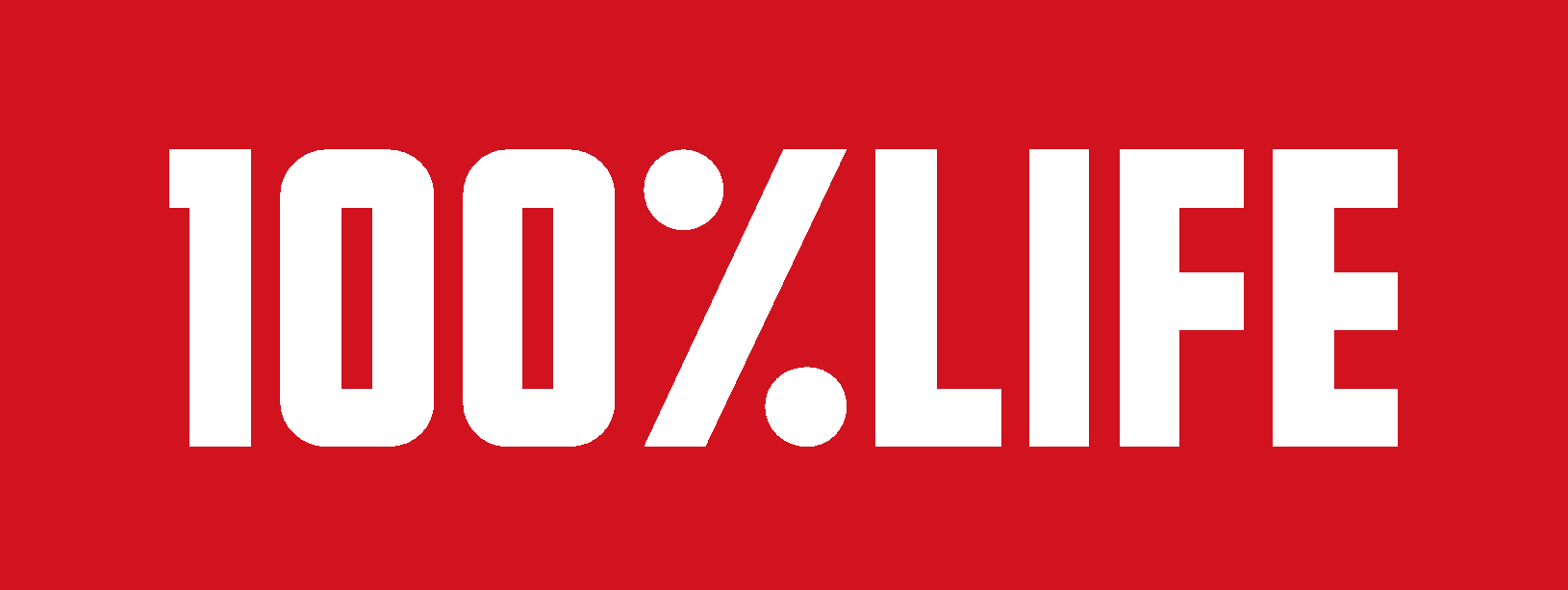 Благодійна організація «Всеукраїнська мережа людей, які живуть з ВІЛ/СНІД»,оголошують відкритий конкурс проєктівм. Київ	                                                                                                    14.02.2022Конкурс оголошується в рамках проєктів  «Прискорення прогресу у зменшенні тягаря туберкульозу та ВІЛ-інфекції в Україні» та  «Механізм реагування Глобального фонду на COVID-19»  (далі за текстом - Проєкти), які реалізуються за фінансової підтримки       Глобального      фонду      для боротьби зі СНІДом, туберкульозом та малярією (далі за текстом - Глобальний Фонд та/або донор Проєкту). Організаторами конкурсу є Благодійна організація «Всеукраїнська мережа людей, які живуть з ВІЛ/СНІД», Міжнародний благодійний фонд «Альянс громадського здоров’я» та Державна установа «Центр громадського здоров’я Міністерства охорони здоров’я України» (далі – Організатори конкурсу).Пріоритетами конкурсу є досягнення  Цілей: підвищення та посилення обґрунтованої профілактики, діагностики та ефективного лікування ВІЛ, орієнтованих на досягнення цілей 95-95-95;досягнення своєчасного, якісного, орієнтованого на пацієнта та результативного лікування чутливого туберкульозу та туберкульозу з лікарською стійкістю;створення та підтримка ефективних систем та механізмів надання комплексної медичної допомоги та соціального супроводу ВІЛ-інфікованим; пацієнтам, хворим та туберкульоз та хворим на гепатити, а також пацієнтам з ко-інфекцією;побудова життєздатних і стійких систем охорони здоров'я.зниження впливу викликів, пов’язаних з пандемією COVID-19, на надання послуг представникам ключових груп уразливих до ВІЛ-інфекції та туберкульозу.Термін реалізації проєктів – з 01.04.2022 р. до 31.12.2022 р. (якщо інше не вказано в описі програмних компонентів нижче)Предметом конкурсу є проєктна Заявка, яка повністю відповідає вимогам цього оголошення (далі за текстом - Заявка).Метою конкурсу є визначення організацій, які здійснюватимуть діяльність за програмним компонентом/програмними компонентами Проєктів:Програмні компоненти БЛАГОДІЙНОЇ ОРГАНІЗАЦІЇ «ВСЕУКРАЇНСЬКА МЕРЕЖА ЛЮДЕЙ, ЯКІ ЖИВУТЬ З ВІЛ/СНІД»  (далі за текстом - БО «100 ВІДСОТКІВ ЖИТТЯ») Заявники, які подають заявки на програмні компоненти БО «100 ВІДСОТКІВ ЖИТТЯ» мають забезпечити наявність у себе (або передбачити закупівлю) відповідних технічних засобів для фіксації послуг з використанням інформаційно-телекомунікаційної системи DATA CHEK. А саме - смартфонів з характеристиками не нижче наступних (4G (LTE),Діагональ екрана: 6’’+,  Розширення екрана: 1920х1080 +, 2 СІМ-карти,Оперативна пам’ять: 3GB+,Вбудована пам’ять: 32GB+,Операційна система Android 8+, Процесор: Qualcomm Snapdragon / Samsung Exynos, Кількість ядер процесора: 8+, Частота процесора: 1,8 Ггц+, Ємність акумулятора: 5000 мА·год і більше, GPS-навігація, Бездротові технології: Wi-Fi, Bluetooth,Рік випуску: 2018+) та Powerbank-ів. Цільова благодійна допомога (благодійний грант) за результатами конкурсу буде надаватися у національній валюті України – гривніУмови конкурсу можуть бути змінені або доповнені після офіційного підписання Угоди про надання гранту між Організаторами конкурсу та Глобальним Фондом для боротьби зі СНІДом, туберкульозом та малярією.Умови участі в конкурсіДо участі в конкурсі запрошуються неприбуткові державні та недержавні організації, які мають відповідний досвід роботи у сфері протидії епідемії ВІЛ/СНІД і ТБ та досвід роботи з представниками уразливих      до ВІЛ груп      населення       та відповідають наступним вимогам:є офіційно зареєстрованими дієздатними юридичними особами за чинним законодавством України;мають необхідний обсяг право- та дієздатності для того, щоб: а) самостійно здійснювати права власника щодо належного майна; б) виконувати запропонований проєкт у повному обсязі; в) укласти договір з Організаторами конкурсу.Не допускатимуться до участі в конкурсі організації, у яких на час подання проєктної Заявки      наявні незакриті/невирішені скарги, позови, розслідування, кримінальні або адміністративні провадження, інші обставини, що можуть загрожувати або негативно вплинути на спроможність організації виконувати Проєкт. Також не допускаються до участі в конкурсі організації, які на час подання проєктної Заявки перебувають в стані реорганізації та/або ліквідації. Опис програмних компонентів221М. Екстрена кризова підтримка представників ключових спільнот, які постраждали від гендерно-зумовленого насильства під час пандемії COVID-19Завдання: надання послуг для підтримки представників ключових спільнот, які опинились у кризовій ситуації та постраждали від гендерно-зумовленого насильства під час пандемії COVID-19.Кількість проєктів, які передбачається підтримати: один проєкт на національному рівні.Цільова група: представники ключових спільнот (ЛЖВ, ЧСЧ, ЛВІН, секс-працівниці та секс-працівники, транс*люди, колишні ув’язнені жінки, які живуть з ВІЛ, підлітки, які живуть з ВІЛ, люди які перехворіли на туберкульоз).Термін реалізації діяльності: 01.04.2022-31.12.2022Основні види діяльності за програмним компонентом: Оплата послуг хостелів для щонайменше 1250 представників ключових спільнот, які опинились у кризовій ситуації і постраждали від гендерно-зумовленого насильства під час пандемії COVID-19.Надання соціальної та психологічної допомоги.Фіксація випадків правопорушень по відношенню до представників ключових спільно і які опинились у кризовій ситуації і постраждали від гендерно-зумовленого насильства під час пандемії COVID-19.Супровід клієнтів для отримання медичної та правової допомоги.Переадресація і супровід клієнтів у створені шелтери для представників ключових спільнот.Особливі вимоги:Перевага надаватиметься самоорганізаціям спільноти ЛВІН, які мають успішний досвід надання послуг у сфері адвокації і захисту прав.Мають підтверджений успішний досвід співпраці з регіональними органами виконавчої влади та нададуть відповідні листи підтримки.Організація з якою буде підписано угоду про надання гранту, зобов’язується здійснювати моніторинг, фіксацію та реагувати на порушення прав клієнтів за допомогою Інформаційно-телекомунікаційної системи “DATACHECK UKRAINE”.Проєктна заявка, що подається на конкурс, повинна містити план інформаційного супроводу проєкту.Загальна інформація щодо проведення конкурсуКонкурс проводиться у один етап: конкурс повних проєктних Заявок.      Пакет  документів, які повинні бути подані Заявниками на Конкурс:Описова частина – форма додається (обов‘язковий документ, ненадання якого тягне автоматичну дискваліфікацію проєктної Заявки), Бюджет - форма додається (обов‘язковий документ ненадання якого тягне автоматичну дискваліфікацію проєктної Заявки),Детальний Робочий план (відповідна закладка в бюджетній формі),Таблиця персоналу проєкту (відповідна закладка в бюджетній формі),Таблиця з логічною структурою проєкту та показниками ефективності його виконання (шаблон додається), Список товарів медичного призначення (якщо планується їх закупівля). Список має відповідати Списку товарів медичного призначення, дозволених Глобальним Фондом       для закупівлі (додається),Документи, зазначені в розділі «Особливі вимоги» опису кожного програмного компоненту,Пакет установчих документів організації Заявника:копію актуального Статуту або Опису з Єдиного державного реєстру юридичних осіб, фізичних осіб-підприємців та громадських формувань (далі - ЄДР), із зазначенням коду адміністративної послуги щодо реєстрації останньої редакції Статуту; копію Свідоцтва або Виписки з ЄДР про державну реєстрацію юридичної особи;Витяг з ЄДР, отриманий не пізніше 10 (десяти) календарних днів до моменту його подання Організаторам конкурсу;копія Протоколу вищого органу управління організації Заявника про обрання/призначення керівника організації на посаду;копія наказу про призначення/вступ керівника організації на посаду;копія рішення (виписки/витягу) про включення організації Заявника до Реєстру неприбуткових установ та організацій,  отримане на чинну редакцію Статуту, який Заявник надає Організаторам  конкурсу, з урахуванням умов викладених п.14 Постанови Кабінету Міністрів України  від 13 липня 2016 р. № 440 «Про затвердження Порядку ведення Реєстру неприбуткових установ та організацій, включення неприбуткових підприємств, установ та організацій до Реєстру та виключення з Реєстру» зі змінами та доповненнями.Лист-гарантію по відсутність на момент подання проєктної Заявки на конкурс стосовно Заявника  незакритих/невирішених скарг, позовів, розслідувань, кримінальних або адміністративних проваджень, інших обставин, що можуть загрожувати або негативно вплинути на спроможність організації виконувати Проєкт.*Усі копії документів, які подаються Заявниками  разом із проєктною Заявкою Організаторам конкурсу, повинні бути належним чином засвідчені.  Для засвідченням належним чином копії документів Заявнику необхідно:- здійснити копіювання документів з їх оригіналів;-  поставити на копіях документів  напис  «Згідно з оригіналом»;- засвідчити копії документів підписом керівника (із зазначенням посади та прізвища, ім’я та по батькові керівника  організації);- поставити дату засвідчення даної копії;- засвідчити копії документів відбитком печатки організації.Звертаємо увагу, що  неподання Заявником будь-якого з документів, вказаних як обов‘язкові, тягне за собою автоматичну дискваліфікацію проєктної  Заявки.*Організатори конкурсу можуть дозапросити будь-які інші документи, які Заявники зобов‘язані подати на запит.Формат тексту проєктної заявки – шрифт Tahoma, розмір 11. Максимальна кількість сторінок Описової частини повної проєктної Заявки не повинна перевищувати 40 сторінок. Назва файлу повинна містити: назву документу/назву організації/область. Розгляд та оцінку поданих від організацій-заявників Заявок проводить Експертно-відбіркова комісія. Під час розгляду проводиться оцінка спроможності організацій щодо охоплення представників груп ризику в регіоні, виконання індикаторів у попередніх періодах, частки адміністративних видатків у всіх видатках, можливого конфлікту інтересів та аналіз реалістичності ставок заробітної плати та консультаційних послуг, що сплачуватимуться Заявником окремим працівникам або консультантам, зазначеним в заявці. Цілі з охоплення можуть бути відкориговані в залежності від результатів проведеного національного конкурсу. До нових заявників-переможців конкурсу, з якими немає позитивного досвіду співпраці шляхом надання гранту/субгранту за останні три роки, перед затвердженням виділення фінансування можуть бути проведені премоніторингові візити для оцінки їх спроможності.Календарний план конкурсуПодача Заявки здійснюється через мережу Інтернет за допомогою відповідного веб-інтерфейсу на сайті. Кодова назва Вашої Програми (розділ «Дані про проєкти» на сайті подачі заявок), на яку Ви подаєтесь - 2022_GF01Для того, щоб подати Заявку через мережу Інтернет, Вам необхідно надіслати офіційний лист з печаткою організації та підписом керівника, зазначивши уповноважених осіб, які матимуть доступ до Вашого профілю на сайті подачі заявок, із обов’язковим зазначенням їх контактних даних: електронної адреси й телефону. Лист у відсканованому вигляді необхідно надіслати на адресу technical_support@network.org.ua  для отримання прав доступу на сайт подачі заявок, у відповідь на який Ви отримаєте Ваш персональний логін, пароль, посилання на сайт. За посиланням на сайті Ви зможете знайти інструкцію щодо користування базою подачі заявок. ВАЖЛИВО! Субгрантери, які використовують електронний документообіг http://subgrants.network.org.ua:4455/ для звітності, використовують свої логіни і паролі і при запиті доступу в листі вказують свій логін (без пароля). Уважно ознайомтеся з інструкцією з метою уникнення ситуації, коли Ваша заявка не буде зареєстрована в конкурсі у зв’язку з її неправильним поданням на сайті. Просимо взяти до уваги, що можливість вносити зміни на сайті у Вас буде до 17:00  28.02.2022 – кінцевого терміну подачі Заявок. Після вказаного терміну Ваш логін та пароль будуть анульовані і внесення будь-яких змін буде неможливе. Питання щодо технічної роботи з сайтом подачі заявок необхідно надсилати у письмовому вигляді на адресу technical_support@network.org.ua Відповіді з програмних або фінансових питань Заявників щодо підготовки проєктних заявок надаються виключно на письмові запити, надіслані за адресою applicants@network.org.ua   в період з 22.11.2021 по 02.12.2021 упродовж трьох робочих днів з моменту отримання запиту. З метою підвищення якості підготовки Заявок та відповіді на питання можливо проведення  тематичних вебінарів. В разі їх проведення вся інформація щодо дати та часу проведення, а також порядку реєстрації буде оприлюднена на офіційних сайтах Організатора конкурсу.Умови щодо фінансуванняУчасник конкурсу: Гарантує відсутність вже отриманого або очікуваного фінансування від інших донорів на цілі та завдання, які визначені Заявкою та включені в її бюджет;Гарантує, що бюджет Заявки складено з урахуванням справедливого та обґрунтованого розподілу часток фінансування між донорами.   Гарантує, що у випадку підтримки поданої Заявки Організаторами конкурсу, Заявник до укладання з Організаторами конкурсу правочину про надання благодійної допомоги (договору про надання субгранту) отримає від всіх своїх інших донорів, з якими вже укладені або планується укладення правочинів про отримання фінансування на 202 рік, офіційну відповідь про можливість або неможливість надання Заявником Організаторам конкурсу, Місцевому Агенту Фонду (МАФ) або іншими уповноваженими представникам Глобального Фонду      детальної інформації про всі кошти, які Набувач від них отримує або отримуватиме з метою запобігання ризику подвійного фінансування окремих ліній Бюджету та/або діяльності, передбаченої Проєктом.Якщо передбачена Заявкою діяльність фінансується іншими донорами, учасник конкурсу має подати бюджет, що відповідає наступним принципам: а) має бути виключена діяльність за проєктом, що вже отримала фінансування від іншого донора (за винятком розширення обсягу такої діяльності, при цьому додаткова діяльність/розширення діяльності є потрібною та обґрунтованою, буде доповнювати вже існуючу діяльність, не передбачатиме дублювання діяльності та фінансування, не допускатиме необґрунтованих витрат); б) розподіл часток фінансування діяльності учасника конкурсу між донорами є прозорим, справедливим та обґрунтованим.У випадку, якщо проєктною Заявкою передбачається здійснення діяльності, що вимагає отримання ліцензії, учасник конкурсу має надати відповідну ліцензію або попередню угоду з організацією, що має відповідну ліцензію та буде виконувати зазначену діяльність.Після укладення Договору про надання субгранту, Субгрант надається Набувачу частинами в національній валюті України у формі безготівкового перерахування коштів на поточний рахунок, відкритий або призначений у банківській установі України спеціально для розміщення та використання коштів Субгранту (далі - «Транш»). Транші перераховуються, як правило, щоквартально на підставі листів-запитів від Набувача Субгранту. Остаточний розмір кожного траншу визначається Організацією - надавачем Субгранту на власний розсуд з урахуванням листа-запиту, рівня виконання Субгрантерами програмної діяльності, планових показників, виконання робочого плану, особливих умов тощо. Перерахування Траншу здійснюється після схвалення Організацією - надавачем Субгранту  програмного звіту та фінансового звіту Набувача Субгранту, а також виконання Набувачем умов  Договору про надання субгранту. Фінансування може бути переглянуто Організацією-надавачем Субгранту у бік його зменшення (порівняно з листом-запитом від Набувача Субгранту) та/або частина фінансування може бути визнана нецільовим використанням коштів в залежності від виконання планових індикаторів Проєкту та з підстав, передбачених Договором про надання субгранту. В такому випадку, Набувач Субгранту зобов’язан повернути визначену  Організацією-Надавачем Субгранту частину отриманих коштів Субгранту. Інші умови До участі у конкурсі допускаються лише Заявки, які повністю відповідають умовам конкурсу. Відповідність Заявок умовам конкурсу Організатори конкурсу визначають на власний розсуд.Оцінювання Заявок буде проводитись Організаторами конкурсу на власний розсуд, виходячи з власного бачення мети, цілей та завдань конкурсу.Винагородою переможцеві конкурсу буде укладення правочину про надання цільової благодійної допомоги (договір про надання субгранту) з Організаторами конкурсу на умовах, викладених у проєктній Заявці учасника, з урахуванням зауважень Експертно-відбіркової комісії, Організаторів конкурсу, а також умов цього оголошення. Винагорода переможцям конкурсу залежить від надання фінансування донором проєкту -  Глобальним Фондом      тому Організатори конкурсу мають право відмінити конкурс повністю або частково, змінити його умови,  враховуючи обсяг отриманого фінансування та інші обставини, які можуть вплинути на реалізацію проєкту.Відповідальність Організаторів конкурсу не виходить за суми винагороди, визначеної умовами конкурсу. Організатори конкурсу не несуть відповідальності за неможливість контакту з учасником конкурсу, якщо будь-яка інформація про учасника конкурсу повідомлена неправильно. Учасник несе особисту відповідальність за достовірність наданої ним інформації.У випадку виникнення ситуації, що припускає неоднозначне тлумачення умов конкурсу, та/або питань, не врегульованих умовами конкурсу, остаточне рішення приймається Організаторами конкурсу. Рішення Організаторів конкурсу є остаточним та оскарженню не підлягає.Участю у конкурсі та поданням Заявки учасник підтверджує, що він ознайомлений з  принципами та вимогами Глобального Фонду      до набувачів коштів,  викладеними у Кодексі поведінки для набувачів, який знаходиться у вільному доступі на веб-сайті Глобального Ф     онду https://www.theglobalfund.org/media/6011/corporate_codeofconductforrecipients_policy_en.pdf - англійською мовою, та переклад російською мовою - https://www.theglobalfund.org/media/6014/corporate_codeofconductforrecipients_policy_ru.pdf і зобов’язується їх дотримуватись.Спеціальними      вимогами      Глобального Фонду  та Організаторами  конкурсу, встановлено обмеження щодо зайнятості працівників та консультантів у проєктах, які оплачуються за рахунок коштів Глобального Фонду: обмеження щодо зайнятості працівників (осіб, які залучаються на підставі трудових договорів/контрактів):Допускається не більше 100% зайнятості працівника учасника конкурсу, при визначенні зайнятості враховується залучення працівника до виконання проєктів, які фінансуються за кошти Глобального Фонду та з інших джерел фінансування, в т.ч. донорське фінансування та фінансування за державний кошт           (під 100% зайнятості розуміється 40-годинний робочий тиждень.)консультанти за цивільно-правовими договорами залучаються на наступних умовах оплати їх послуг:за певний час надання послуг (погодинна оплата);б) за певний обсяг наданих послуг/виконаних робіт (наприклад, за одну сторінку перекладу, за одного залученого клієнта тощо).  обмеження щодо оплати консультантів:а)  погодинна оплата – допускається оплата не більше 40 годин на тиждень, беручи до уваги виплати за кошти Глобального Фонду та з інших джерел фінансування, в т.ч. донорське фінансування та фінансування за державний кошт     ; б) оплата за певний обсяг наданих послуг/виконаних робіт – без обмежень, з урахуванням ставок для оплати таких консультантів, які передбачені бюджетом проєкту.Організатори конкурсу повідомляють, що зазначені вимоги не обмежують право працівників та консультантів учасника конкурсу бути залученими до проєктів, які фінансуються іншими донорами. Встановлюються лише спеціальні обмеження на оплату праці та послуг консультантів, що частково або повністю фінансуються за кошти Глобального Фонду.     .Обмеження щодо товарів медичного призначенняУ разі, якщо закупівля товарів медичного призначення є необхідною та достатньо обґрунтованою, необхідно вибирати лише товари, які зазначені у списку товарів медичного призначення, дозволених до закупівлі у рамках Гранту Глобального Фонду       (додаток до Оголошення).Вимоги щодо додаткових надбавок (стимуляцій) та винагороди за отримання ефективного результату лікування медичним працівникамДодаткові надбавки можуть бути виплачені управлінському персоналу, медичним працівникам або іншим працівникам, що працюють в національному секторі охорони здоров'я, з метою утримання необхідного кваліфікованого персоналу та не повинні перевищувати 25% заробітної плати. Виплата додаткової винагороди можлива виключно за отримання  результату лікування. Як приклад, винагорода може бути виплачена медичним працівникам, пацієнти яких досягли стійкої прихильності до лікування впродовж 3 місяців. Виплата додаткових винагород за отримання результатів лікування також повинна бути пов’язана з якістю надання медичних послуг, тобто повинна виплачуватися лише за умови надання медичним персоналом якісних послуг.Вартість адміністративних та офісних витрат (в тому числі зарплат адміністративного персоналу) не повинна перевищувати 25% запитуваного бюджету на надання послуг.Санкція за недотримання спеціальних вимог: з переможцями конкурсу буде укладено відповідні договори   про надання субгрантів, які передбачають, що невиконання зазначених вимог є істотним порушенням угоди та призводить до визнання коштів, витрачених з порушенням, витраченими нецільовим чином, що передбачає відповідальність, відповідно до умов договору про надання субгранту      При розробці бюджету Заявки врахування зазначених обмежень є обов’язковим. Організатори конкурсу залишають за собою право на внесення змін до бюджету з метою дотримання зазначених вище спеціальних вимог донора коштів, у тому числі зменшення ставок оплати працівників та консультантів. Захист персональних данихУ випадку, якщо Заявка містить персональні дані у розумінні Закону України «Про захист персональних даних» № 2297-VI від 01.06.2010р., учасник конкурсу зобов’язується забезпечити отримання письмової згоди на збирання, зберігання, поширення та використання інформації про фізичних осіб у осіб, які зазначені у Заявці, як це передбачено Законом України «Про інформацію», а також отримати від таких фізичних осіб згоду на обробку персональних даних. При цьому така згода має містити вичерпну інформацію, яка  передбачена Законом України «Про захист персональних даних».Поданням Заявки учасник конкурсу, діючи добровільно, законно, усвідомлено, маючи всі необхідні права та повноваження, надає Організаторам конкурсу згоду на обробку даних (персональних та/або ідентифікуючих), а також персональних даних суб’єктів персональних даних, що передаються/повідомляються  учасником конкурсу у Заявці. Організаторами конкурсу включено персональні та ідентифікуючі дані учасників конкурсу до відповідних баз персональних даних Організаторів конкурсу. Метою обробки даних учасника конкурсу є забезпечення реалізації відносин, що виникають між Організаторами конкурсу та учасником конкурсу відповідно до цього оголошення та у зв’язку із ним, відносин у сфері господарської та інформаційної діяльності, а також будь-яких інших відносин, що виникають в процесі та/або у зв'язку із оголошенням конкурсу/участю у ньому та вимагають обробки відповідних даних, в тому числі внаслідок виконання обов'язків, встановлених чинним законодавством (включаючи виконання законних вимог органів та посадових осіб державної влади та місцевого самоврядування). Участю у конкурсі учасник підтверджує, що йому надано всю необхідну та належну інформацію, що стосується, в тому числі, але не обмежуючись, мети обробки персональних даних, баз персональних даних Організаторів конкурсу, до яких включено дані учасника конкурсу, їх володільців та розпорядників, способів захисту персональних даних. Участю у конкурсі учасник також підтверджує та гарантує, що йому повідомлено про права суб’єктів персональних даних, передбачені  ст. 8 Закону України «Про захист персональних даних» № 2297-VI від 01.06.2010р. Умови щодо підтвердження факту отримання послуг з боку клієнтівБО «100 ВІДСОТКІВ ЖИТТЯ» очікує використання комп’ютерної програми «Інформаційно-телекомунікаційна система «Моніторинг надання соціальних послуг в Україні: DATACHECK UKRAINE» (скорочено та надалі по тексту - ІТС «DATACHECK UKRAINE») всіма субреципієнтами, які задіяні в реалізації Проєкту для підтвердження факту надання послуг клієнтам. Метод підтвердження, який слід використовувати – смс повідомлення. Допустимий поріг непідтверджених за допомогою смс послуг не має перевищувати 2% від загальної кількості послуг наданих впродовж кварталу в рамках того чи іншого програмного компоненту. БО «100 ВІДСОТКІВ ЖИТТЯ» залишає за собою право запитувати детальну інформацію щодо причин не підтвердження за допомогою смс послуг та характеристик клієнтів для яких така ситуація була характерна.Звертаємо Вашу увагу!Організатори конкурсу не несуть відповідальності за роботу Інтернету, будь-які помилки, внаслідок яких документи проєктної пропозиції не завантажились, були загублені чи пошкоджені, у випадку виникнення форс-мажорних обставин. Порушення інструкції щодо роботи з сайтом для подання Заявок може призвести до неправильного подання Заявки, а, відповідно, до її дискваліфікації.Про результати конкурсу учасники будуть повідомлені електронною поштою не пізніше 11.03.2022 включно. А також письмово.Благодійна допомога не надаватиметься прибутковим організаціям, політичним партіям та фізичним особам.Матеріали, подані на конкурс, не рецензуються.Причини відмови у підтримці проєктної пропозиції не повідомляються.Рішення щодо обрання виконавчих партнерів оскарженню не підлягають.Учасник несе особисту відповідальність за достовірність наданої ним інформації для участі в конкурсі.Участь у конкурсі є підтвердженням погодження учасника з усіма умовами конкурсу та його зобов’язаннями належно їх виконувати.Бажаємо Вам успіху!Номер програмного компонентуНазва програмного компонентуНазва програмного компонентуОдиниці розрахункуВартість (юніт-кост), гривня221МЕкстрена кризова підтримка представників ключових спільнот, які постраждали від гендерно-зумовленого насильства під час пандемії COVID-19Екстрена кризова підтримка представників ключових спільнот, які постраждали від гендерно-зумовленого насильства під час пандемії COVID-19проєкт2 065 511Етапи конкурсуДата/періодОголошення відкритого конкурсу14.02.2022Надання технічних консультацій щодо заповнення Повної заявки24.02.2022Кінцевий термін подання Повних заявок28.02.2022Приймальна комісія01.03.2022Експертно-відбіркові комісії (ЕВК) 07.03.2022Рада директорів Основних Реципієнтів 09.03.2022Повідомлення результатів конкурсу НУО Протягом трьох робочих днів від дати прийняття рішення Радою директорівПремоніторинг/рекомендації НУО10.03.2022 – 11.03.2022Підписання Угоди про надання грантуДо 31.03.2022